Keenan Division	Fisher Division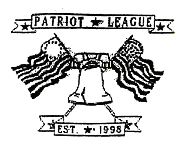 Duxbury	HanoverHingham                                                                                           	North QuincyPlymouth North	PembrokeSilver Lake	Plymouth SouthWhitman Hanson	Quincy 	ScituateWrestling 2019-20Keenan Division Champs- HinghamFisher Division Champs- Plymouth SouthPatriot League All-StarsPatriot League Individual Sportsmanship AwardTeam Sportsmanship AwardPatriot League Individual Scholar-AthletesNAMETEAMJoe NeJameDuxburyVincent PlayerDuxburyDavid TufankjianDuxburyJack LongHanover/NorwellTomas McDonoughHanover/NorwellGriffin PithieHanover/NorwellKaya Bogle (MVP – Keenan)HinghamAiden ConroyHinghamLiam FoleyHinghamJoey IariaHinghamTyler KadishHinghamLuke KennyHinghamJoe WileyHinghamDeclan ByrnePembrokeMatt ParmenterPembrokeRyan ParmenterPembrokeLiam Pritchard HollandPembrokeAJ DiasPlymouth NorthBrandon NguyenPlymouth NorthMatt ClaytonPlymouth SouthLucas CoppolaPlymouth SouthHunter HasenfusPlymouth SouthLucas Pinzino (MVP – Fisher)Plymouth SouthJustin TirrellPlymouth SouthTyler RallsQuincy/North QuincyKyle CipulloSilver LakeChase PerkinsSilver LakeScott SnellSilver LakeSteve BrooksWhitman HansonDamari Goldsmith-GreeneWhitman HansonDuxburyEric BrillHinghamBen McKelveyPlymouth NorthJT SarrisSilver LakeMichael VociWhitman HansonDeclan HanaphyHanover/NorwellJoe LambertPembrokePatrick BekheitPlymouth SouthCaleb ChapmanQuincy/North QuincyMichael ColantonioScituatePatrick SullivanKEENANFISHERSilver LakeScituateDuxburyAustin WahleHinghamLeeon BacchusPlymouth NorthMason Anglin-RizzoSilver LakeCaleb BerryWhitman HansonBethany RalphHanover/NorwellNicholas ColawPembrokeMatt VegaPlymouth SouthPat DemmonsQuincy/North QuincyJonathan BinaScituateClayton Clark